ОМСКИЙ ОБЛАСТНОЙ СОЮЗ ОРГАНИЗАЦИЙ ПРОФСОЮЗОВ«ФЕДЕРАЦИЯ ОМСКИХ ПРОФСОЮЗОВ»ОЧУ   ДПО ФОП«ОМСКИЙ ЦЕНТР ПРОФСОЮЗНОГО ОБРАЗОВАНИЯ»СБОРНИКУЧЕБНЫХ  ПЛАНОВ ОБУЧЕНИЯ И ПОВЫШЕНИЯ КВАЛИФИКАЦИИ    ПРОФСОЮЗНЫХ   КАДРОВ   И    АКТИВАг. Омск - сентябрь 2018 г.СодержаниеВведениеФедерация омских профсоюзов уделяет особое внимание развитию и подготовке профсоюзных кадров и актива.   Методическим советом Омского областного союза организаций профсоюзов «Федерация омских профсоюзов» разработаны и утверждены учебные планы обучения и повышения квалификации  кадров и профсоюзного актива на базе Образовательного частного учреждения дополнительного профессионального образования Федерации омских профсоюзов «Омский центр профсоюзного образования».Учебные планы для кадров и профактива в 2018-2019 учебном году направлены на реализацию решений IX съезда ФНПР и VII отчетно-выборной конференции Федерации омских профсоюзов, а также решений конференций отраслевых профсоюзов. С учетом отраслевой принадлежности темы лекций могут быть конкретизированы. Большинство учебных планов апробированы в учебном процессе и дополнены темами,  вызывающими наибольший интерес у слушателей на основе практики. Тематика занятий отражает широкий круг проблем, связанных с многообразной деятельностью профсоюзов: защита трудовых прав,  социальное партнерство,  охрана труда.В учебном процессе используются современные технические средства обучения и оргтехника, мультимедийная, свето-проекционная аппаратура.Обучение проводят высококвалифицированные специалисты Федерации омских профсоюзов, органов исполнительной власти, федерального государственного надзора, Регионального фонда социального страхования, высших учебных заведений г. Омска.Омский центр профсоюзного образования располагает современным лекционным залом на 165 мест, учебными кабинетами, компьютерным классом для слушателей. К услугам обучающихся и преподавателей абонементы учебной, научной и художественной литературы, удобный читальный зал, буфет.  По заявкам членских организаций ООСОП «Федерация омских профсоюзов» обучение профсоюзного актива проводится за счет средств Федерации омских профсоюзов.Просим  членские организации ООСОП «Федерация омских профсоюзов» рассмотреть возможность повышения квалификации и обучения профактива  на основе предлагаемых учебных планов и оформить заявку по адресу: Россия, г.Омск, пр.К.Маркса,4, ОЧУ  ДПО «Федерация омских профсоюзов» «Омский центр профсоюзного образования», каб. 365, 366.E-mail: ocpo@omskprof.ru;  тел./ факс 31-65-83, 31-27-55.Уважаемые коллеги!Приглашаем Вас в наш центр на обучение и повышение квалификации согласно заявки (образец на стр. 5).ДиректоруОЧУ ДПО ФОП «ОЦПО»С.В. МоисеенкоЗ А Я В К Ана обучение профсоюзного актива на 2018-2019 учебный год_______________________________________________ членской организацииПо календарному плану «ОЦПО»По заявкам членских организаций формируются корпоративные группы не менее 20 человекОтветственный за обучение                                ________________________                                                                                              (Ф.И.О.)Контактный телефонРуководитель  членской  организации                 _________________________                                                                                               (Ф.И.О.)Утвержденона заседании Методического совета ФОП 11 сентября 2018 г.Учебный планобучения кадрового резерва профсоюзных организаций Омской области на 2018 - 2019 учебный годПредседатель Методического совета ФОП                                     О.В. Обухов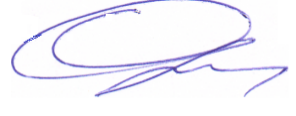 Утвержденона заседании Методического совета ФОП 11 сентября 2018 г.Учебный планобучения председателей профсоюзных комитетов первичных организаций и профсоюзного актива с опытом работы на 2018 - 2019 учебный годПредседатель Методического совета ФОП                                     О.В. ОбуховУтверждено на заседании Методического совета ФОП 	11 сентября 2018 г.Учебный планобучения для впервые избранных председателей  первичных профсоюзных организаций и профсоюзного актива на 2018 - 2019 учебный год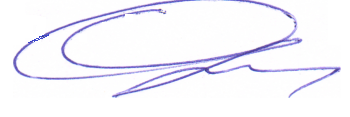 Председатель Методического совета ФОП  О.В. ОбуховУтвержденона заседании Методического совета ФОП11 сентября 2018 г.Учебный планобучения профсоюзного актива основам мотивационной деятельности по вовлечению трудящихся в профсоюзна 2018 - 2019 учебный годПредседатель Методического совета ФОП                                    О.В. ОбуховУтверждено на заседании Методического совета ФОП11 сентября 2018 г.Учебный план обучения по правовому обеспечению социально-трудовых отношений для руководителей и специалистов организаций на 2018 - 2019 учебный годПредседатель Методического совета ФОП                                О.В. ОбуховУтвержденона заседании Методического совета ФОП11 сентября 2018 г.Учебный планобучения бухгалтеров профсоюзныхорганизаций - юридических лиц  на 2018 - 2019 учебный годПредседатель Методического совета ФОП                                   О.В. ОбуховУтвержденона заседании Методического совета ФОП	11 сентября 2018 г.Учебный планобучения председателей и членов ревизионных комиссий профсоюзных организаций предприятий и учреждений на 2018 - 2019 учебный годПредседатель Методического совета ФОП                                       О.В. ОбуховУтвержденона заседании Методического совета ФОП	11 сентября 2018 г.Учебный планобучения членов  комиссии по организационным вопросам по курсу «Организационная работа профессиональных союзов» на 2018 - 2019 учебный годПредседатель Методического совета ФОП                                  О.В. ОбуховУтвержденона заседании Методического совета ФОП11 сентября 2018 г.Учебный планобучения руководителей школ профсоюзного актива предприятий и организацийна 2018 - 2019 учебный годПредседатель Методического совета ФОП                                   О.В. ОбуховУтвержденона заседании Методического совета ФОП11 сентября 2018 г.Учебный планобучения членов комиссии предприятий и организаций по пенсионному обеспечению на 2018 - 2019 учебный годПредседатель Методического совета ФОП                                 О.В. ОбуховУтвержденона заседании Методического совета ФОП11 сентября 2018 г.Учебный планобучения  внештатных правовых инспекторов первичных профсоюзных организаций предприятий и учрежденийна 2018 - 2019 учебный годПредседатель Методического совета ФОП                                           О.В. ОбуховУтвержденона заседании Методического совета ФОП11 сентября 2018 г.Учебный планобучения членов  комиссии по трудовым спорам на 2018 - 2019 учебный годПредседатель Методического совета ФОП                                           О.В. ОбуховУтвержденона заседании Методического совета ФОП11 сентября 2018 г.Учебный планобучения членов 2-х сторонней комиссии по заключению коллективного договора на предприятии, в организации на 2018 - 2019 учебный годПредседатель Методического совета ФОП                                            О.В. ОбуховУтвержденона заседании Методического совета ФОП11 сентября 2018 г.Учебный планобучения членов комиссии по социальному страхованию организаций на 2018 - 2019 учебный годПредседатель Методического совета ФОП                                      О.В. ОбуховУтверждено на заседании Методического совета ФОП 	11 сентября 2018 г.Учебный план обучения  профсоюзного  актива  по  курсу  «Психологические основы профсоюзной деятельности» на 2018 - 2019 учебный годПредседатель Методического совета ФОП                                  О.В. ОбуховУтверждено на заседании Методического совета ФОП 11 сентября 2018 г.Учебный план  обучения  профсоюзного актива  по  курсу  «Психология ведения переговоров» на 2018 - 2019 учебный годПредседатель Методического совета ФОП                                      О.В. ОбуховУтверждено на заседании Методического совета ФОП 11 сентября 2018 г.Учебный план  обучения  профсоюзного актива  по  курсу  «Ораторское мастерство и психология общения» на 2018 - 2019 учебный годПредседатель Методического совета ФОП                                   О.В. ОбуховУтверждено на заседании Методического совета ФОП 11 сентября 2018 г.Учебный план  обучения  молодых специалистов образовательных организаций по курсу  «Управление коммуникациями» на 2018 - 2019 учебный годПредседатель Методического совета ФОП                                     О.В. ОбуховУтвержденона заседании Методического совета ФОП11 сентября 2018 г.Учебный планобучения членов Молодежного совета ФОП «Основы трудового законодательства»на 2018 - 2019 учебный годПредседатель Методического совета ФОП     О.В. ОбуховУтверждено на заседании Методического совета ФОП 11 сентября 2018 г.Учебный план дистанционного обучения  молодых специалистов образовательных организаций  по  курсу  «Основы трудового законодательства» на 2018 - 2019 учебный годПредседатель Методического совета ФОП                                       О.В. ОбуховУтвержденона заседании Методического совета ФОП11 сентября 2018 г.Учебный планобучения основам написания и защиты социальных проектовдля работающей молодежина 2018 - 2019 учебный год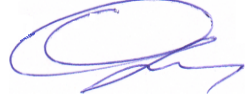 Председатель Методического совета ФОП              	  О.В. Обухов Утвержденона заседании Методического совета ФОП11 сентября 2018 г.Учебный план обучения по охране труда  уполномоченных лиц по охране труда профессиональных союзов  на 2018 - 2019 учебный годПредседатель Методического совета ФОП                                        О.В. ОбуховУтвержденона заседании Методического совета ФОП11 сентября 2018 г.Учебный план обучения по охране труда групп смешанного состава (руководителей организаций, руководителей подразделений, специалистов, членов комитетов (комиссий) от работодателя) на 2018 - 2019 учебный годПредседатель Методического совета ФОП                                                  О.В. ОбуховУтвержденона заседании Методического совета ФОП11 сентября 2018 г.Учебный планобучения уполномоченных Федерации омских профсоюзов по охране труда в муниципальных образованиях Омской области на 2018 - 2019 учебный год    Председатель Методического совета ФОП                        О.В. Обухов Утвержденона заседании Методического  совета ФОП11 сентября 2018 г.Учебный планобучения профсоюзного актива районов Омской областина 2018 - 2019 учебный годПредседатель Методического совета ФОП                                  О.В. ОбуховУтвержденона заседании Методического совета  ФОП	11 сентября 2018 г.Учебный план обучения председателей координационных советов районов Омской области на 2018 - 2019 учебный годПредседатель Методического совета ФОП                                О.В. ОбуховУтвержденона заседании Методического совета ФОП11 сентября 2018 г.Учебный план обучения профсоюзного актива по курсу «Основы компьютерной грамотности» на 2018 - 2019 учебный годПредседатель Методического совета ФОП                                О.В. ОбуховУтвержденона заседании Методического совета ФОП11 сентября 2018 г.Учебный план обучения  по курсу «Основы компьютерной грамотности для пенсионеров» на 2018 - 2019 учебный год.Председатель Методического совета ФОП                          О.В. ОбуховУтвержденона заседании Методического совета ФОП11 сентября 2018 г.Учебный план обучения профсоюзного актива по курсу«Использование MS Excel 2007 в работе профсоюзного лидера»на 2018 - 2019 учебный годПримечания: Данный учебный план предполагает наличие первоначальных знаний и навыков работы на компьютере.Примечания: Данный учебный план предполагает наличие уверенных навыков работы на компьютере.Председатель   Методического совета ФОП                                      О.В. ОбуховПримечания: Данный учебный план предполагает наличие уверенных навыков работы на компьютере.Председатель Методического совета ФОП                                   О.В. ОбуховУтвержденона заседании Методического совета ФОП11 сентября 2018 г.Учебный планобучения пожарно-техническому минимуму  для руководителейи ответственных за пожарную безопасность дошкольных учреждений и общеобразовательных школна 2018 - 2019 учебный годПредседатель Методического совета ФОП                          О.В. ОбуховУтвержденона заседании Методического совета ФОП11 сентября 2018 г.Учебный планобучения пожарно-техническому минимуму  для руководителейи ответственных за пожарную безопасность лечебных учрежденийна 2018 - 2019 учебный годПредседатель Методического совета ФОП                          О.В. ОбуховУтвержденона заседании Методического совета ФОП11 сентября 2018 г.Учебный планобучения пожарно-техническому минимуму для руководителейи ответственных за пожарную безопасностьорганизаций бытового обслуживанияна 2018 - 2019 учебный годПредседатель Методического совета ФОП                          О.В. ОбуховУтвержденона заседании Методического совета ФОП11 сентября 2018 г.Учебный планобучения пожарно-техническому минимуму  для руководителей сельскохозяйственных организаций и ответственныхза пожарную безопасность на 2018 - 2019 учебный годПредседатель Методического совета ФОП                          О.В. ОбуховУтвержденона заседании Методического совета ФОП11 сентября 2018 г.Учебный планобучения пожарно-техническому минимуму  для руководителей и ответственных за пожарную безопасность театрально-зрелищных и культурно-просветительских учрежденийна 2018 - 2019 учебный годПредседатель Методического совета ФОП                          О.В. ОбуховУтвержденона заседании Методического совета ФОП11 сентября 2018 г.		Учебный планобучения пожарно-техническому минимуму  для руководителейи ответственных за пожарную безопасность организацийторговли, общественного питания, баз и складовна 2018 - 2019 учебный годПредседатель Методического совета ФОП                          О.В. ОбуховУтвержденона заседании Методического совета ФОП11 сентября 2018 г.Учебный планобучения пожарно-техническому минимуму  для руководителейи ответственных за пожарную безопасность в учреждениях (офисах)на 2018 - 2019 учебный годПредседатель Методического совета ФОП                          О.В. ОбуховУтвержденона заседании Методического совета ФОП11 сентября 2018 г.Учебный планобучения пожарно-техническому минимуму  для сотрудников,осуществляющих круглосуточную охрану организаций,и руководителей подразделений организаций на 2018 - 2019 учебный годПредседатель Методического совета ФОП                          О.В. ОбуховПриложение Календарный  план  обучения  профсоюзных  кадров  и  активав  «Омском центре профсоюзного образования»  и членскими организациями на 2018 – 2019 учебный  годОЧУ ДПО ФОП «ОЦПО»Отраслевые  обкомы  профсоюзовПрофкомы  прямого  подчинения ФОПКоординационные  Советы  профсоюзных  организаций районов областиВведение…………………………………………………………………………….4Заявка на обучение профсоюзного актива………………………………………5Учебный план обучения кадрового резерва профсоюзных организаций Омской области……………………………………………………………………………….6Учебный план обучения председателей профсоюзных комитетов первичных организаций и профсоюзного актива с опытом работы…………………………7Учебный план обучения для впервые избранных председателей  первичных профсоюзных организаций и профсоюзного актива……………………………..8Учебный план обучения профсоюзного актива основам мотивационной деятельности по вовлечению трудящихся в профсоюз………………………….10Учебный план  по правовому обеспечению социально-трудовых отношений для руководителей и специалистов организаций………………………………11Учебный план обучения бухгалтеров профсоюзных организаций - юридических лиц  …………………………………………………………………12Учебный план обучения председателей и членов ревизионных комиссий профсоюзных организаций предприятий и учреждений………………………13Учебный план обучения членов  комиссии по организационным вопросам по курсу «Организационная работа профессиональных союзов»………………15Учебный план обучения руководителей школ профсоюзного актива предприятий и организаций………………………………………………………..16Учебный план обучения членов комиссии предприятий и организаций по пенсионному обеспечению ………………………. ………………………………17Учебный план обучения  внештатных правовых инспекторов первичных профсоюзных организаций предприятий и учреждений………………………...18Учебный план для членов комиссии по трудовым спорам…………………….19Учебный план обучения членов 2-х сторонней комиссии по заключению коллективного договора на предприятии, в организации……………………20Учебный план обучения членов комиссии по социальному страхованию организаций………………………………………………………………………21Учебный план обучения профсоюзного актива по курсу «Психологические основы профсоюзной деятельности»……………………………………………..22Учебный план обучения профсоюзного актива по курсу «Психология ведения переговоров»……………………………………………………………………….23Учебный план  обучения  профсоюзного актива  по  курсу  «Ораторское мастерство и психология общения»………………………………………………24Учебный план  обучения  молодых специалистов образовательных организаций  по  курсу   «Управление коммуникациями»………………………25Учебный план обучения членов Молодежного совета ФОП «Основы трудового законодательства»………………………………………………………………….26Учебный план дистанционного обучения  молодых специалистов образовательных организаций  по  курсу   «Основы трудового законодательства»………………………………………………….………………28Учебный план обучения основам написания и защиты социальных проектов для работающей молодежи………………………………………………………29Учебный план обучения уполномоченных лиц по охране труда  профессиональных союзов……………………………………………………….30Учебный план обучения по охране труда групп смешанного состава (руководителей организаций, руководителей подразделений, специалистов, членов комитетов (комиссий) от работодателя)…………………………………32Учебный план обучения уполномоченных Федерации омских профсоюзов по охране труда в муниципальных образованиях Омской области………………34Учебный план обучения  профсоюзного актива районов Омской области…………………………………………………………………………….35Учебный план обучения председателей координационных советов районов Омской области…………………………………………………………………….36Учебный план обучения профсоюзного актива по курсу «Основы компьютерной грамотности» …………………………………………………….37Учебный план обучения профсоюзного актива по курсу «Основы компьютерной грамотности для пенсионеров»…………………………………39Учебный план обучения профсоюзного актива по курсу «Использование MS Excel 2007 в работе профсоюзного лидера»……………………………………40Учебный план  обучения профсоюзного актива по курсу «Основы компьютерной грамотности и мультимедиа»…………………………………..42Учебный план обучения по курсу «Создание блога в Интернете»……………44Учебный план  обучения  пожарно-техническому минимуму  для руководителей и ответственных за пожарную безопасность дошкольных учреждений и общеобразовательных школ…………………………………….45Учебный план обучения пожарно-техническому минимуму для руководителей и ответственных за пожарную безопасность лечебных учреждений……………46Учебный план обучения  пожарно-техническому минимуму  для руководителей и ответственных за пожарную безопасность организаций бытового обслуживания…………………………………………………………..47Учебный план обучения пожарно-техническому минимуму для руководителей сельскохозяйственных организаций и ответственных за пожарную безопасность……………………………………………………………………..47Учебный план обучения  пожарно-техническому минимуму  для руководителей и ответственных за пожарную безопасность театрально-зрелищных и культурно-просветительских учреждений………..……………48Учебный план обучения пожарно-техническому минимуму  для руководителей и ответственных за пожарную безопасность организаций торговли, общественного питания, баз и складов………………………………………49Учебный план обучения пожарно-техническому минимуму  для руководителей и ответственных за пожарную безопасность в учреждениях  (офисах)…………50Учебный план обучения пожарно-техническому минимуму  для сотрудников, осуществляющих круглосуточную охрану организаций, и руководителей подразделений организаций …………………………………………………….51Приложение …………………………………………………………….………….52№№ п/пКатегория слушателейКоличество человекДата проведения №№ п/пКатегория слушателейКоличество слушателейДата проведенияРежим работыМесто проведения занятий№п/пНаименование темВсего (час)В том числеВ том числе№п/пНаименование темВсего (час)   лекциипрактич.занятияСтратегия и тактика деятельности профсоюзов в современных социально-экономических условиях. Реализация решений  IX съезда ФНПР и VII отчетно-выборной конференции Федерации омских профсоюзов.22Формирование имиджа профсоюзного работника и его лидерских качеств.211Основные положения трудового права. Правозащитная  деятельность профсоюзов.44Специальная оценка условий труда.22Информационное обеспечение профсоюзной деятельности.22Профилактика ВИЧ-СПИД инфекции на рабочих местах.22Государственная политика РФ в работе с молодежью и роль профсоюзов в её реализации.22Изменения  в пенсионном законодательстве.22Полис обязательного медицинского страхования – государственная гарантия оказания гражданам РФ бесплатной медицинской помощи. Новое в законодательстве.22Психологические особенности публичного выступления. Приемы привлечения и удержания внимания аудитории. Самопрезентация.211Основные качества специалиста по вовлечению в профсоюз.22Дискуссия. Аргументация. Работа с возражениями в дискуссиях.211Психология ведения переговоров с работодателем при заключении коллективного договора.211Тайм-менеджмент. (Управление временем).211Делопроизводство в первичной профсоюзной организации.22Итого:32257№п/пНаименование темВсего (час)В том числеВ том числе№п/пНаименование темВсего (час)   лекциипрактич.занятияСтратегия и тактика деятельности профсоюзов в современных социально-экономических условиях. Реализация решений  IX съезда ФНПР и VII отчетно-выборной конференции Федерации омских профсоюзов.22Формирование имиджа профсоюзного работника и его лидерских качеств.211Правозащитная  деятельность профсоюзов.44Специальная оценка условий труда.22Информационное обеспечение профсоюзной деятельности.22Профилактика ВИЧ-СПИД инфекции на рабочих местах.22Государственная политика РФ в работе с молодежью и роль профсоюзов в её реализации.22Изменения  в пенсионном законодательстве.22Полис обязательного медицинского страхования – государственная гарантия оказания гражданам РФ бесплатной медицинской помощи. Новое в законодательстве.22Психологические особенности публичного выступления. Приемы привлечения и удержания внимания аудитории. Самопрезентация.211Основные качества специалиста по вовлечению в профсоюз.22Дискуссия. Аргументация. Работа с возражениями в дискуссиях.211Психология ведения переговоров с работодателем при заключении коллективного договора.211Тайм-менеджмент. (Управление временем).211Делопроизводство в первичной профсоюзной организации.22Итого:32257№п/пНаименование темВсего (час)В том числеВ том числе№п/пНаименование темВсего (час)лекциипрактич.занятия1.Федерация омских профсоюзов в структуре  Российского профсоюзного движения. Организационно - уставная деятельность профсоюзов. Реализация решений IX съезда ФНПР, VII отчетно-выборной конференции Федерации омских профсоюзов.222.История российского профсоюзного движения  и его лидеры. 113.Правовое обеспечение деятельности первичной профсоюзной организации. Федеральный закон РФ «О профессиональных союзах, их правах и гарантиях деятельности». 114.Мотивация профсоюзного членства. 4135.Основные  направления организационной  работа  в  первичной профсоюзной организации. Структура отраслевых профсоюзов и основные функции ППО. Планирование работы ППО.226.Делопроизводство в первичной профсоюзной организации.227.7.17.27.3Трудовой  кодекс  Российской Федерации. Изменения и дополнения.Общие  положения. Трудовой договор. Обязательные условия трудового договора. Рабочее время. Время отдыха.Трудовой распорядок. Дисциплина труда.  Гарантии  и  компенсации. Ответственность  за  нарушение условий трудового  договора. Материальная  ответственность сторон трудового договора. Самозащита работниками трудовых прав.622262228.Порядок  рассмотрения индивидуальных трудовых споров.229.Социальное партнерство в сфере труда. Роль коллективных договоров и соглашений в защите социальных прав работников. 2210.Социально-экономическое развитие региона.1111.Финансовая работа в первичной профсоюзной организации.1112.Контрольно - ревизионная работа в первичной  профсоюзной организации.1113.Организация  общественного контроля  за  охраной  и  условиями труда. Социальное  партнерство работодателя  и  работников  в  сфере  охраны  труда.1114.Полис обязательного медицинскогострахования – государственная гарантия оказания гражданам РФ бесплатной медицинской помощи. Новое в законодательстве.2215.Изменения в пенсионном законодательстве.2216.Информационное  обеспечение профсоюзной деятельности.2217.Формирование имиджа профсоюзного работника и его лидерских качеств.2218. Публичное выступление профсоюзного лидера.21119.Технологии предупреждения и разрешения конфликтных ситуаций.21120.Психология ведения переговоров при  заключении коллективного договора.21121.Тайм-менеджмент (управление временем).211Итого:423111№ п/пНаименование темвсего(час.)в том числев том числе№ п/пНаименование темвсего(час.)лекциипрактич.занятияФедерация омских профсоюзов в структуре  Российского профсоюзного движения. Организационно - уставная деятельность профсоюзов. Реализация решений IX съезда ФНПР, VII отчетно-выборной конференции Федерации омских профсоюзов.22Мотивация профсоюзного членства: возможности и перспективы.523Психологические аспекты мотивации профсоюзного членства.22Причины снижения членства в профсоюзах:внутриорганизационные, правовые, политические, демографические, влияние административных структур. Дискуссия.11Защита прав и законных интересов членов профсоюзов как основа  мотивации  профсоюзного  членства. Основные права профсоюзов и правовые механизмы их реализации.33Общественный контроль  охраны  труда – элемент мотивации профсоюзного членства.11Информационное обеспечение профсоюзной деятельности.211Имидж ППО как элемент мотивации. Творческая лаборатория. Разработка и защита тематического стенда «Вступай в профсоюз» 22Основные качества специалиста по вовлечению работников в профсоюз:-технология публичного выступления;- владение технологией ведения беседы; - преодоление сопротивления собеседника.22Ролевая игра «Вступай в профсоюз».22Итого:221111п/пНаименование темВсего (час)В том числеВ том числеп/пНаименование темВсего (час)лекциипрактич.занятия1.Стратегия и тактика деятельности профсоюзов в современных социально-экономических условиях. Реализация решений  IX съезда ФНПР и VII отчетно-выборной конференции Федерации омских профсоюзов. 222.Правовые основы и гарантии деятельности профсоюзов. ФЗ №10 РФ «О профессиональных союзах, их правах и гарантиях деятельности».113. Социально-экономическое развитие региона.114.Нормативно-правовая база социального партнерства. Многоуровневая система социального партнерства в современном российском обществе. Формы взаимодействия сторон социального партнерства. 115.Роль и значение коллективных договоров и соглашений. Коллективно-договорное регулирование социально трудовых отношений в организации. Структура и содержание коллективного договора.  Гарантии деятельности выборного органа первичной профсоюзной  организации.227.Локальные нормативные акты, действующие  в организации.228.Регулирование  трудовых отношений (трудовой договор, рабочее время, время отдыха, оплата и нормирование труда).  229.Трудовой кодекс РФ о дисциплине труда и трудовом распорядке. Материальная ответственность сторон трудового договора. Ответственность работодателя за нарушение трудового законодательства. 2210.Гарантии и компенсации. Защита трудовых прав работников и работодателей. Ответственность за нарушение  трудового законодательства.2211.Изменения  в пенсионном законодательстве.2212.Обеспечение прав работников по обязательному социальному страхованию. Страховые взносы во внебюджетные Фонды. Порядок отчислений. Изменения в законодательстве. 2213.Профилактика ВИЧ-СПИД инфекции на рабочих местах.22Итого:2121№ п/пНаименование темВсего(час)в том числе:в том числе:№ п/пНаименование темВсего(час)лекциипрактич.занятия1.Стратегия и тактика деятельности профсоюзов в современных социально-экономических условиях. Реализация решений  IX съезда ФНПР и VII отчетно-выборной конференции Федерации омских профсоюзов.222. Правовые основы и гарантии деятельностипрофсоюзов. Федеральный закон РФ «О профессиональных союзах, их правах и гарантиях деятельности.113.Бухучет в профсоюзной организации. Закон «О бухгалтерском учете» Положения по ведению бухгалтерского учета. Учетная политика первичной профсоюзной организации. Составление и принятие. 224. Трудовое законодательство.225.Порядок составления доходной и расходной частей сметы профсоюзных организаций.2116.Регистры бухгалтерского учета. Составление бухгалтерских проводок. Бухгалтерская отчетность (квартальная и годовая).2117.Порядок финансовых взаимоотношений с работниками и членами профсоюзов, основанных на Трудовом и Гражданском кодексах. Налоговый кодекс, КоАП.228.Права и обязанности  налогоплательщиков в соответствии с Налоговым кодексом, части I и II (общее положение). 229.Налогообложение финансовой деятельности профсоюзной организации, являющейся юридическим лицом. Налог на доходы физических лиц. Особенности применения в профсоюзных организациях. Страховые взносы во внебюджетные фонды. Порядок отчислений. Изменения в законодательстве. 2210.Изменения в пенсионном законодательстве.2211.Требования ревизионной комиссии к порядку ведения бухгалтерского учета.211Итого:21183№п/пНаименование темВсего(час)В том числеВ том числе№п/пНаименование темВсего(час)лекциипрактич.занятия.1.Федерация омских профсоюзов в структуре Российского профсоюзного движения. Организационно-уставная деятельность профсоюзов.  Реализация решений  IX съезда ФНПР и VII отчетно-выборной конференции Федерации омских профсоюзов.222.Правовые основы и гарантии деятельности профсоюзов. Федеральный закон РФ «О профессиональных союзах, их правах и гарантиях деятельности».113.Социально-экономическое развитие региона.114.Трудовое законодательство.225.Особенности, содержание и планирование работы ревизионной комиссии профсоюзной организации. Положение о ревизионной комиссии профсоюзной организации.116.Практика проведения ревизии исполнения доходной и расходной части сметы профкома по профбюджету.  Контроль за правильностью ведения бухгалтерского учета.227.Порядок организации работы ревизионной комиссии профсоюзной организации, в связи с изменениями во II части Налогового кодекса и в ведении бухгалтерского учета. Страховые взносы во внебюджетные фонды. Порядок, изменения в законодательстве.2118.Особенность финансовой деятельности профсоюзной организации в связи с изменениями во II части Налогового кодекса и  ведении бухгалтерского учета.119.Практика проведения ревизии исполнения доходной и расходной части сметы профкома по профбюджету.  Контроль за правильностью налогообложения доходов и расходов  профсоюзных организаций. 2210.Практика контроля за правильностью ведения бухучета денежных средств и материальных ценностей в профкоме. Учетная политика   первичной профсоюзной организации. Составление и принятие.21111.Порядок оформления результатов ревизии  финансово -хозяйственной деятельности профкома. Контроль, реализация. Ответственность за финансовые нарушения.1112.Контроль и проверка исполнения принимаемых решений.  Делопроизводство, оформление первичных документов, порядок ведения кассовых операций в профсоюзной организации.211Итого:19145№ п/пНаименование темвсего(час.)в том числев том числе№ п/пНаименование темвсего(час.)лекциипрактич.занятия1.Федерация омских профсоюзов в структуре Российского профсоюзного движения. Организационно-уставная деятельность профсоюзов. Реализация решений  IX съезда ФНПР и VII отчетно-выборной конференции Федерации омских профсоюзов.222. Федеральный закон РФ «О профессиональных союзах, их правах и гарантиях деятельности». Правовое обеспечение деятельности ППО.113.Мотивация профсоюзного членства: возможности и перспектива. 4224.Социально-экономическое развитие региона.115. Основные направления организационной работы в первичной профсоюзной организации.Структура отраслевых профсоюзов и основные функции ППО. Планирование работы ППО.226.Отчеты и выборы в профсоюзах. Подготовка и проведение отчетов и выборов (конференции, собрания)  в ППО. (Деловая игра)447.Делопроизводство в первичной профсоюзной организации.118.Кадровая политика профсоюзов. 119.Информационное обеспечение в профсоюзной деятельности.211Итого:1697№п/пНаименование темВсего (час)В том числеВ том числе№п/пНаименование темВсего (час)лекциипрактич.занятияФедерация омских профсоюзов в структуре Российского профсоюзного движения. Организационно-уставная деятельность профсоюзов. Реализация решений  IX съезда ФНПР и VII отчетно-выборной конференции Федерации омских профсоюзов.22Правовые основы и гарантии деятельности профсоюзов. ФЗ РФ « О профессиональных союзах, их правах и гарантиях деятельности».11Социально-экономическое развитие региона.11Общие положения о создании школ профсоюзного актива.11Трудовое законодательство РФ.22Планирование, составление программ для категорий школ профсоюзного актива.211Делопроизводство в первичной профсоюзной организации.22Кадровая политика профсоюзов. Обучение кадров и резерва кадров.11Информационное обеспечение профсоюзной деятельности.22Формирование имиджа профсоюзного работника и его лидерских качеств.22Государственная политика РФ в работе с молодежью и роль профсоюзов в её реализации.22Итого:18161№п/пНаименование темвсего(час)в том числев том числе№п/пНаименование темвсего(час)лекциипрактич.занятия1.Федерация омских профсоюзов в структуре Российского профсоюзного движения. Организационно-уставная деятельность профсоюзов. Реализация решений  IX съезда ФНПР и VII отчетно-выборной конференции Федерации омских профсоюзов. 222.Правовые основы и гарантии деятельности Профсоюзов. Федеральный закон РФ «О профессиональных союзах, их правах и гарантиях деятельности». 113. Федеральный закон «О страховых пенсиях в РФ».224.Особенности назначения страховых пенсий.225.Система персонифицированного учета.226.Роль коллективных договоров и соглашений в защите пенсионных прав работников различных отраслей. 227.Трудовой договор (заключение,   обязательные  условия, прекращение). Дополнительные соглашения к трудовому договору.228.Страховые взносы во внебюджетные фонды. Порядок отчислений. Изменения в законодательстве. 119.Негосударственные пенсионные фонды.1110.Социально-экономическое развитие региона.11Итого:1616№п/пНаименование темВсего(час)В том числеВ том числе№п/пНаименование темВсего(час)лекциипрактич.занятияСтратегия и тактика деятельности профсоюзов в современных социально-экономических условиях. Реализация решений  IX съезда ФНПР и VII отчетно-выборной конференции Федерации омских профсоюзов.22Права профсоюзов в сфере трудовых отношений.22Трудовые отношения, стороны трудовых отношений, основания возникновения трудовых отношений.22Социальное партнёрство в сфере труда.22Трудовой договор. Условия эффективного контракта. 44Защита персональных данных работника.11Рабочее время и время отдыха.22Правовое регулирование заработной платы.11Компенсационные выплаты.11Трудовой распорядок. Дисциплина труда.11Материальная ответственность сторон трудового правоотношения.22Правовое регулирование охраны труда.22Защита трудовых прав.22Рассмотрение и разрешение трудовых споров.22Практика работы комиссии по трудовым спорам (КТС) по рассмотрению индивидуально-трудовых споров.  Деловая игра.2216.Делопроизводство. Оформление результатов проверок.22	Итого:30282№ п/пНаименование темвсего(час.)в том числев том числе№ п/пНаименование темвсего(час.)лекциипрактич.занятия1.Федерация омских профсоюзов в структуре Российского профсоюзного движения. Организационно-уставная деятельность профсоюзов. Реализация решений  IX съезда ФНПР и VII отчетно-выборной конференции Федерации омских профсоюзов. 222.Правовые основы и гарантии деятельности профсоюзов. Федеральный закон РФ «О профессиональных союзах, их правах и гарантиях деятельности».113.Трудовое законодательство: цели, задачи, основные принципы правового регулирования трудовых отношений и иных непосредственно связанных с ними отношений.224.4.1.4.2.Трудовой договор.Трудовой договор. Обязательные условия трудового договора. Ответственность сторон трудового договора.Прием и увольнение работников.4224225.5.1.5.2.Трудовые споры:Трудовые споры, органы по их рассмотрению. Комиссия по трудовым спорам, ее полномочия: (Положение о КТС)-  порядок создания КТС;-  порядок рассмотрения  индивидуальных трудовых споров;-  принятие и исполнение решений КТС.4224226.Использование коллективных договоров и соглашений в разрешении трудовых споров.117.Технологии предупреждения и разрешения конфликтных ситуаций.228.Психология ведения переговоров при возникновении трудового спора.229.Практика работы КТС по рассмотрению индивидуально-трудовых споров. Деловая игра.22                    Итого:18162№п/пНаименование темВсего(час) В том числе В том числе№п/пНаименование темВсего(час)лекциипрактич.занятия1.Федерация омских профсоюзов в структуре Российского профсоюзного движения. Организационно-уставная деятельность профсоюзов. Реализация решений  IX съезда ФНПР и VII отчетно-выборной конференции Федерации омских профсоюзов.  222. Правовое обеспечение деятельности первичной профсоюзной организации Федеральный закон РФ «О профессиональных союзах, их правах и гарантиях деятельности». Правовая основа социального партнерства.223.Социально-экономическое развитие региона.114.Нормативно-правовая база социального партнерства. Многоуровневая система социального партнерства в современном российском обществе. Формы взаимодействия сторон социального партнерства. Коллективно-договорной процесс в системе социального партнерства.115.Порядок ведения коллективных переговоров в организации. (Документы, издаваемые профсоюзным комитетом и работодателем. Порядок формирования 2-х сторонней комиссии).226.Разделы коллективного договора. Работа с макетом коллективного договора.2117.Разрешение разногласий при заключении коллективного договора. Регистрация коллективного договора.228.Профилактика ВИЧ-СПИД инфекции на рабочих местах.229.Психология ведения переговоров с работодателем при заключении коллективного договора.211                Итого:16142№ п/пНаименование темВсего(час.)В том числеВ том числе№ п/пНаименование темВсего(час.)лекциипракт.занятия1.Организационно-уставная деятельность профсоюзов.  Федерация омских профсоюзов в структуре Российского профсоюзного движения. Реализация решений  IX съезда ФНПР и VII отчетно-выборной конференции Федерации омских профсоюзов.    222.Правовые основы и гарантии деятельности профсоюзов. ФЗ  РФ «О профессиональных союзах, их правах и гарантиях  деятельности».113.Актуальные вопросы правозащитной деятельности профсоюзов.224.Положение о Фонде социального страхования в Российской Федерации. Общие правовые принципы возмещения причиненного вреда. Обязательное социальное страхование от несчастных случаев на производстве и профессиональных заболеваний.225.Новое  в  законодательстве о социальном страховании. Страховые взносы во внебюджетные фонды. Порядок отчислений. 116.Положение  о комиссии (уполномоченном) по социальному страхованию на предприятии.117.Порядок,  условия  и  размеры обеспечения  пособиями  по социальному  страхованию.118.Правила исчисления страхового  стажа при назначении и выплате пособий по временной нетрудоспособности. 119.Порядок  выдачи  медицинскими организациями  листков нетрудоспособности.  Оформление лицевой  стороны бланка листка нетрудоспособности.1110.Правила исчисления  пособий  по беременности и родам и ежемесячного пособия по уходу за ребенком с 1 января 2013 г.1111.Контроль за расходованием средств социального страхования.1112.Социально-экономическое  развитие региона.11Итого:1515№ п/пНаименование темыВсего (час)В том числеВ том числе№ п/пНаименование темыВсего (час)лекциипрактич. занятияФедерация омских профсоюзов в структуре Российского профсоюзного движения. Организационно-уставная деятельность профсоюзов. Реализация решений  IX съезда ФНПР и VII отчетно-выборной конференции Федерации омских профсоюзов.  22Формирование имиджа профсоюзного работника и его лидерских качеств.Понятие и структура имиджа. Управление имиджем.Имидж лидера и имидж организации.Мотивация членства в профсоюзной организации.22Публичное выступление профсоюзного лидера.Подготовка к публичному выступлению.Факторы успешного публичного выступления.Особенности речевого воздействия. 422Технологии предупреждения и разрешения конфликтных ситуаций.Сущность и причины конфликтов.Стратегия поведения в конфликтной ситуации. Снятие напряжения в конфликтной ситуации.Разрешение конфликтов.422Стресс. Управление стрессом.Стресс. Причины и стадии развития стрессовой ситуации.Формирование личной программы защиты от стресса.Приёмы и методы управления стрессом.422Синдром профессионального выгорания.Самоподдержка в ситуации профессионального выгорания.211Итого:18117№ п/пНаименование темыВсего (час)В том числеВ том числе№ п/пНаименование темыВсего (час)лекциипрактич. занятияФедерация омских профсоюзов в структуре Российского профсоюзного движения. Организационно-уставная деятельность профсоюзов. Реализация решений  IX съезда ФНПР и VII отчетно-выборной конференции Федерации омских профсоюзов.  22Социальное партнёрство в сфере труда и профсоюзы.22Теория переговоров. Техника деловых переговоров с трудными партнёрами.22Основные принципы эффективного делового общения.22Противостояние манипуляции и давлению в переговорах.22Практические приёмы разрешения конфликтных ситуаций. Профилактика конфликтных ситуаций в коллективе.33Алгоритм принципиальных переговоров:Как достигать результата, сохраняя позитивные отношения.22Умение вести эффективные переговоры с работодателем при заключении коллективного договора. 22Итого:17107№ п/пНаименование темыВсего (час)В том числеВ том числе№ п/пНаименование темыВсего (час)лекциипрактич. занятия1.Имидж успешного оратора.Функции речи для лидера. Риторическая разработка публичной речи.222.Риторическая разработка публичной речи.223.Основы влияния на аудиторию:освоение способов вербальной и невербальной коммуникации;приемов убеждения и аргументации, полемики;способность задавать и отвечать на вопросы.224.Риторика в деловом общении:практическая речевая деятельность в переговорах, деловых беседах, сделках.2115.Тренинг. Этапы разработки публичного выступления. Освоение участниками искусства презентации:анализ аудитории;выбор целей презентации;разработка структуры презентации (особенности вступления, основной части, заключения).226.Эмоциональная   саморегуляция в процессе публичного выступления:отработка приемов  эмоциональной саморегуляции; развитие  стрессоустойчивости в процессе выступления.2117.Самопрезентация (видеосъёмка):отработка публичных  выступлений участников.228.Рефлексия и обратная  связь по итогам публичных выступлений: осмысление участниками собственных затруднений и успехов в процессе публичного выступления; обратная связь от преподавателя и участников тренинга. 211Итого:1697№ п/пНаименование темыВсего (час)В том числеВ том числе№ п/пНаименование темыВсего (час)лекциипрактич. занятияКлючевые характеристики   специалиста, необходимые  для  осуществления  эффективных межличностных  коммуникаций. 44Установление  контакта. Техники, способы, приемы.44Самопрезентация. Управление  уверенностью. Приемы самопродвижения.624Формирование  организованности  молодого  специалиста. Как  правильно  планировать  рабочее время и как  это влияет на деловые  отношения.44Мотивация  и  самомотивация  молодого специалиста.44Психологический   портрет   сотрудников. Типы  сотрудников. Управление  по характерным  особенностям  типологии. «Театр  архетипов».422Успешные  переговоры. Достижение    без  усилий.422Приемы  активного  слушания. Техники грамотного понимания  друг друга партнерами по деловому общению.44Способы обозначения  обратной  связи. Конструктивная  критика. Алгоритм  преподнесения конструктивной  критики.22Управление  конфликтом -  формула  выигрыша.422Основные  ошибки, которые  мешают  конструктивному  общению.44Управление  эмоциями. Формирование индивидуального  алгоритма сохранения и приумножения психологических ресурсов и физических сил.422Итого:483216№п/пНаименование темВсего(час) В том числе В том числе№п/пНаименование темВсего(час)лекциипрактич.занятияЧто такое профсоюз?История российского профсоюзного движения и его лидеры.22Основные направления организационной работы в первичной профсоюзной организации. Структура  отраслевого профсоюза и основные функции ППО. Планирование работы ППО.22Трудовой кодекс Российской Федерации. Изменения и дополнения. Общие положения. Трудовой договор. Обязательные условия трудового договора. Условия эффективного контракта. 22Рабочее время. Время отдыха. Трудовой распорядок. Дисциплина труда. Гарантии и компенсации. Ответственность за нарушение условий трудового договора. 22Материальная ответственность сторон трудового договора. Самозащита работниками трудовых прав.22Специальная оценка условий труда.22Организация общественного контроля  за охраной труда и условиями труда. Социальное партнерство работодателя и работников в сфере охраны труда.22Информационное обеспечение в профсоюзной деятельности.22Мотивация профсоюзного членства: возможности и перспективы.22Формирование имиджа профсоюзного работника и его лидерских качеств.22Публичное выступление профсоюзного лидера.22Психологические особенности  публичного выступления. Приёмы привлечения и удержания внимания аудитории. Самопрезентация. 22Дискуссия. Аргументация. Работа с возражениями в дискуссиях.22Федеральный закон «О трудовых пенсиях в РФ» Изменения в пенсионном законодательстве.Особенности назначения досрочных пенсий.44Положение о Фонде социального страхования в РФ. Общие правовые принципы возмещения причинённого вреда. Обязательное социальное страхование от несчастных случаев на производстве и профессиональных заболеваний.Новое в законодательстве о социальном страховании. Страховые взносы во внебюджетные фонды. Порядок отчеслений. Порядок, условия и размеры обеспечения пособиями по соц. страхованию.Положение о комиссии (уполномоченном по социальному страхованию.Контроль за расходованием средств социального страхования.44Полис обязательного медицинского страхования – государственная гарантия оказания гражданам РФ бесплатной медицинской помощи. Новое в законодательстве.22Профилактика ВИЧ-СПИД инфекции на рабочих местах.22Круглый стол. Опыт социальной работы  Омских профсоюзов.44                Итого:42366№ п/пНаименование темыВсего (час)В том числеВ том числе№ п/пНаименование темыВсего (час)лекциипрактич. занятияФедерация омских профсоюзов в структуре Российского профсоюзного движения. Организационно-уставная деятельность профсоюзов. Реализация решений  IX съезда ФНПР и VII отчетно-выборной конференции Федерации омских профсоюзов.  22Порядок приёма на работу и увольнения. Трудовой договор в соответствии с Трудовым кодексом Российской Федерации и Федеральным законом «Об образовании в Российской Федерации» от 29 декабря 2012 года № 273-ФЗ.               11Социально экономическая поддержка молодых педагогов, работающих в муниципальных образовательных организациях Омской области.11Отраслевая система оплаты труда в образовательных  организациях Омской области.Изменения в пенсионном законодательстве.11Мотивация профсоюзного членства. Опыт международных профсоюзов по вовлечению в профсоюз.11Профессиональный стандарт педагога.22Аттестация педагогических работников.22Совместительство, совмещение,   расширение зоны обслуживания,  увеличение объема  выполняемой работы.11Рабочее время. Время отдыха. О порядке предоставления отпусков. Занятость педагогов  в   каникулярное время.  О порядке установления объёма учебной  нагрузки педагогам.11Конфликты и технология выхода из эмоционально напряженных ситуаций.211Синдром профессионального выгорания. Самоподдержка в ситуации профессионального выгорания. 211«Молодые – молодым» (мастер – класс участников профессиональных конкурсов педагогов). 211Итого:16133№п/пНаименование темВсего (час)В том числеВ том числе№п/пНаименование темВсего (час) лекциипрактич.занятияСтратегия и тактика деятельности профсоюзов в современных социально-экономических условиях. Реализация решений  IX съезда ФНПР и VII отчетно-выборной конференции Федерации омских профсоюзов.22Введение. Что такое проект? Типология проектов.11Этапы организации проектной деятельности. Результат проектной деятельности.211Формулирование гипотезы, цели и задач исследования.211Определение с тематикой творческих проектов11Использование компьютерных технологий в организации проектной деятельности.11Разработка и составление вопросов для анкетирования.11Требования к оформлению социальных проектов. 211Требования к оформлению презентации. Защита проекта.413Анализ, самооценка деятельности.22Описательный отчет в соответствии с календарным планом мероприятий проекта.44Финансовый отчет:статьи расходов по бюджету проекта;отчетность по договорам на оказание услуг.44Итоговое занятие. Рефлексия. Итого:26818№п/пНаименование темВсего(час)В том числеВ том числе№п/пНаименование темВсего(час)лекциипрактич.занятия1.Федерация омских профсоюзов в структуре Российского профсоюзного движения. Организационно-уставная деятельность профсоюзов. Реализация решений  IX съезда ФНПР и VII отчетно-выборной конференции Федерации омских профсоюзов.  222.Основы охраны труда10102.1Трудовая деятельность человека.  Основные принципы обеспечения охраны труда.  222.2Основные положения трудового права.442.3Правовые основы охраны труда. Государственное регулирование в сфере охраны труда. Государственные нормативные требования по охране труда.222.4Обязанности и ответственность работников по соблюдению требований охраны труда и трудового распорядка. Обязанности и ответственность должностных лиц по соблюдению требований законодательства о труде и об охране труда.223.Основы управления охраной труда в организации883.1Обязанности работодателя по обеспечению безопасных условий и охраны труда. Управление внутренней мотивацией работников на безопасный труд и соблюдение требований охраны труда. Организация системы управления охраной труда. Порядок разработки инструкций по охране труда. Организация обучения по охране труда и проверки знаний требований охраны труда работников организаций.223.2Организация общественного контроля. Социальное партнерство работодателя и работников в сфере охраны труда. 223.3Специальная оценка условий труда. 223.4Предоставление компенсаций за вредные условия труда. Обеспечение работников средствами индивидуальной защиты.224.Специальные вопросы обеспечения требований охраны труда и безопасности производственной деятельности.884.1Основы предупреждения производственного травматизма. Основы предупреждения профессиональной заболеваемости.224.2Коллективные средства защиты: вентиляция, освещение, защита от шума и вибрации. Обеспечение электробезопасности. 224.3Опасные производственные объекты и обеспечение промышленной безопасности. Организация безопасного производства работ с повышенной опасностью.224.4Обеспечение пожарной безопасности. Обеспечение безопасности работников в аварийных ситуациях.224.Социальная защита пострадавших на производстве.8625.1Порядок  расследования и учета несчастных случаев на производстве. Порядок расследования и учета профессиональных заболеваний.225.2Общие правовые принципы возмещения причиненного вреда. Обязательное социальное страхование от несчастных случаев на производстве и профессиональных заболеваний. 225.3Оказание первой помощи пострадавшим на производстве.4226.Профилактика ВИЧ-СПИД инфекции на рабочих местах.227.Консультирование, тестирование (самоконтроль), экзамен44Итого:42366№п/пНаименование темВсего(час)В том числеВ том числе№п/пНаименование темВсего(час)лекциипрактич.занятия1.Основы охраны труда10101.1Трудовая деятельность человека.  Основные принципы обеспечения безопасности  труда. Основные принципы обеспечения охраны труда.221.2Основные положения трудового права.441.3Правовые основы охраны труда. Государственное регулирование в сфере охраны труда. Государственные нормативные требования по охране труда.221.4Обязанности и ответственность работников по соблюдению требований охраны труда и трудового распорядка. Обязанности и ответственность должностных лиц по соблюдению требований законодательства о труде и об охране труда.222.Основы управления охраной труда в организации882.1Обязанности работодателя по обеспечению безопасных условий и охраны труда. Управление внутренней мотивацией работников на безопасный труд и соблюдение требований охраны труда. Организация общественного контроля. Социальное партнерство работодателя и работников в сфере охраны труда.222.2Организация системы управления охраной труда. Разработка инструкций по охране труда. Организация обучения по охране труда и проверки знаний требований охраны труда работников организаций. Документация и отчетность по охране труда.222.3Специальная оценка условий труда.222.4Предоставление компенсаций за вредные условия труда. Обеспечение работников средствами индивидуальной защиты.223.Специальные вопросы обеспечения требований охраны труда и безопасности производственной деятельности.883.1Основы предупреждения производственного травматизма. Основы предупреждения профессиональной заболеваемости.223.2Коллективные средства защиты: вентиляция, освещение, защита от шума и вибрации. Обеспечение электробезопасности. 223.3Опасные производственные объекты и обеспечение промышленной безопасности. Организация безопасного производства работ с повышенной опасностью.223.4Обеспечение пожарной безопасности. Обеспечение безопасности работников в аварийных ситуациях.224.Социальная защита пострадавших на производстве.8624.1Порядок  расследования и учета несчастных случаев на производстве. Порядок расследования и учета профессиональных заболеваний.224.2Общие правовые принципы возмещения причиненного вреда. Обязательное социальное страхование от несчастных случаев на производстве и профессиональных заболеваний. 224.3Оказание первой помощи пострадавшим на производстве.4225.Консультирование, тестирование (самоконтроль), экзамен66Итого:40328№п/пНаименование темВсего (час)В том числеВ том числе№п/пНаименование темВсего (час) лекциипрактич.занятияПравовые основы охраны труда, государственное регулирование в сфере охраны труда, государственные нормативные требования по охране труда. Обязанности работодателя по обеспечению безопасных условий и охраны труда.22Система управления охраной труда, риск-ориентированные подходы проверки состояния охраны труда. Организация обучения по охране труда и проверки знаний требований охраны труда работников организаций.22Условия труда, компенсация за работу во   вредных условиях труда 22Специальная оценка условий труда.22Охрана труда при выполнении работ повышенной опасности.  22Организация общественного контроля охраны труда профсоюзами. Социальное партнерство работодателя и работников в сфере охраны труда. 22Порядок участия в расследовании несчастных случаев на производстве уполномоченных по охране труда ФОП.22Профилактика ВИЧ-СПИД инфекции на рабочих местах.22Итого:1616№п/пНаименование темВсего (час)В том числеВ том числе№п/пНаименование темВсего (час)лекциипрактич.занятияФедерация омских профсоюзов в структуре Российского профсоюзного движения. Организационно-уставная деятельность профсоюзов. Реализация решений  IX съезда ФНПР и VII отчетно-выборной конференции Федерации омских профсоюзов.  22Правовые основы и гарантии деятельности профсоюзов. ФЗ РФ «О профессиональных союзах, их правах и гарантиях деятельности».  Трудовой кодекс Российской Федерации и вопросы участия профсоюзов в регулировании социально-трудовых отношений.Изменения и дополнения в Трудовом кодексе РФ. 22Федерация омских профсоюзов в структуре Российского профсоюзного движения. Организационно-уставная деятельность профсоюзов. Планирование работы ППО.  22Мотивация профсоюзного членства: возможности и перспективы.11Социальное партнерство как механизм защиты трудовых прав и социальных гарантий трудящихся. Роль коллективных договоров и соглашений в защите социальных прав работников. Кодекс Омской области о социальной защите отдельных категорий граждан.22Итого:99№ п/пНаименование темВсего (час)В том числеВ том числе№ п/пНаименование темВсего (час)лекциипрактич. занятияСтратегия и тактика деятельности профсоюзов в современных социально-экономических условиях. Реализация решений  IX съезда ФНПР и VII отчетно-выборной конференции Федерации омских профсоюзов.22Права профсоюзов на представительство в органах государственной власти и защиту социальных интересов членов профсоюзов в соответствии с Трудовым кодексом РФ и ФЗ РФ «О профессиональных союзах, их правах и гарантиях деятельности». 22Правовая основа социального партнерства, взаимоотношения работодателей с органами государственной власти и профсоюзами в Омской области. Круглый стол с участием председателей отраслевых обкомов профсоюзов.22Роль коллективных договоров и соглашений в защите социальных прав работников. Кодекс Омской области о социальной защите отдельных категорий граждан.22Практика взаимодействия координационных советов районов Омской области с органами муниципальной власти, районной трехсторонней комиссией. Круглый стол.226.Делопроизводство в профсоюзной организации.227.7.17.2Трудовой кодекс Российской Федерации и вопросы участия профсоюзов в регулировании социально-трудовых отношений. Изменения и дополнения в Трудовом кодексе РФ. Трудовой договор.  Общие положения.  Рабочее время. Время отдыха. Трудовой распорядок.  Дисциплина труда. Гарантии и компенсации. Обязательные условия трудового договора.  Ответственность за нарушение трудового договора. Материальная ответственность сторон трудового договора. Самозащита работниками трудовых прав.4224228.Информационное обеспечение профсоюзной деятельности.119.Организационно-уставная деятельность координационных советов районов. Устав профсоюза как основа организационно-правовой деятельности. Контроль и проверка исполнения принимаемых решений. Планирование работы КС. Делопроизводство.2210.Государственная политика РФ в работе с молодежью и роль профсоюзов в её реализации.2211.Организация общественного контроля. Социальное партнерство работодателя и работников в сфере охраны труда. 2212.Социально-экономическое развитие региона.11Итого:24204№п/пНаименование темВсего (час)В том числеВ том числе№п/пНаименование темВсего (час)лекциипрактич.занятияФедерация омских профсоюзов в структуре Российского профсоюзного движения. Организационно-уставная деятельность профсоюзов.  Реализация решений  IX съезда ФНПР и VII отчетно-выборной конференции Федерации омских профсоюзов.22Правовые основы и гарантии деятельности профсоюзов. ФЗ РФ «О профессиональных союзах, их правах и гарантиях деятельности». 11Техника безопасности при работе с персональным компьютером.11Компьютерное и программное обеспечение (устройство компьютера, программное управление компьютером).11Файлы и файловая система (представление файловой системы, поиск данных). Операционная система. Графический интерфейс Windows.11Компьютерные вирусы и антивирусные программы11Правовая охрана программ и данных.11Справочная система Windows. Различные кодировки символов.11Текстовые редакторы. Microsoft Word, WordPad, Блокнот. Общие сведения.11Форматирование документов.22Работа с текстом.22Работа с таблицами, рисунками, диаграммами.22Растровая и векторная графика. Графические редакторы.22Компьютерные презентации. Создание презентации с помощью Power Point.22Вставка рисунков, фотографий и таблиц.22Использование анимации в презентации.22Интерактивная презентация.11Электронные таблицы. Структура электронных таблиц.11Встроенные математические функции.11Сортировка и поиск данных.22Построение диаграмм и графиков.22Архивирование данных. Программы-архиваторы.22Компьютерные сети. Локальные компьютерные сети.11Глобальная компьютерная сеть Интернет.11Электронная почта. Outlook Express.11Поиск информации в Интернете.11Разработка Web-сайтов. Web-сайты: форматирование текста и размещение графики.11Формы на Web-страницах.11Повторение: работа с текстовыми редакторами, электронными таблицами, презентациями.44Итого:43934№п/пНаименование темВсего (час)В том числеВ том числе№п/пНаименование темВсего (час)лекциипрактич.занятияТехника безопасности при работе с персональным компьютером.11Персональный компьютер. Устройства компьютера. Клавиатура, «мышь». Правила ввода информации с клавиатуры. Устройства хранения информации - диски, flesh-память. Программное обеспечение компьютера. Работа на компьютере.422Операционная система Windows. Интерфейс Windows. Основные понятия ОС Windows - Рабочий стол, Главное меню, Панельзадач. Файловая структура - файлы, папки. Основные операции с объектами. Окна Windows. Стандартные программы Windows.Использование справочной системы. Установка и удаление программ. Сервисные программы.413Текстовый редактор MSWord. Интерфейс программы - структура окна программы. Создание документа. Форматирование документов. Сохранение, открытие и создание нового документа. Предварительный просмотр документа, печать. Использование панели инструментов «Рисование». Создание нумерованных и маркированных списков. Создание колонтитулов, вставка символов.1138Глобальной сеть Internet. Основные понятия. Подключение компьютера к сети Internet. Программы-браузеры (Internet Explorer и др.) Навигация и поиск информации. Сохранение информации на компьютере и внешних носителях.413Общение с друзьями. Электронная почта. Создание учетной записи электронной почты. Стандартные папки. Создание, получение и отправка писем.  Использование и заполнение адресной книги. Добавление приложений к письмам в виде файла Телефонные звонки через Интернет. Программа Skype. Социальные сети.615Сайты Президента РФ, Правительства РФ, Правительства Омской области, Пенсионного фонда России, Сбербанка России, социальной защиты. Государственные услуги в Интернет: услуги ЖКХ (занесение показания счётчиков воды и света, формирование и просмотр счёт- фактуры и истории оплаты за каждый месяц); запись в поликлинику; заказ билетов и т.д.413Презентации. Создание слайдов, настройка анимации, переходы слайдов.624Итого:401030№ п/пНаименование темыВсего (часов)В том числеВ том числе№ п/пНаименование темыВсего (часов)лекциипрактич. занятияФедерация омских   профсоюзов в структуре Российского профсоюзного движения. Организационно-уставная деятельность профсоюзов. Реализация решений   IX съезда ФНПР и VII отчетно-выборной конференции Федерации омских профсоюзов.22Правовые основы и гарантии деятельности профсоюзов. ФЗ  РФ «О профессиональных союзах, их правах и гарантиях деятельности».11Техника безопасности при работе с ПК.11Основные элементы интерфейса программы Excel. Лента, рабочая область.  Панель имени ячейки, строка формул, полосы прокрутки.  Строка состояния системы.  Ввод и редактирование данных. Вставка и удаление ячеек, строк и столбцов.413 Визуальное оформление проектаФорматирование содержимого ячеек, параметры шрифта.  Различные стили оформления таблиц.  Способы выравнивания текста в ячейках. Встроенные форматы данных Excel. 413Формулы и функции. Понятие формул и функций в Excel. Стандартные функции Excel.  Перемещение и копирование формул в ячейках. Фиксированные и плавающие имена ячеек в формулах электронной таблицы. Мастер функций. 413Диаграммы и графики.Мастер диаграмм.  Проектирование диаграммы. Автоформат диаграмм.  Редактирование диаграммы. Создание, редактирование,  группировка и привязка к листам Excel графических объектов.413Анализ данных при помощи Сводных таблиц. Создание сводных таблиц. Преобразование сводных таблиц.  Сводные диаграммы.  Настройка полей сводной таблицы.  Добавление вычисляемых полей и объектов в сводную таблицу.  Группировка полей в сводных таблицах.  Сводная таблица по нескольким диапазонам консолидации.77Итоговая зачетная работа44Итого:31823Председатель Методического совета ФОП                                      О.В. ОбуховУтвержденона заседании Методического совета ФОП11 сентября 2018 г.Учебный планобучения профсоюзного актива по курсу«Основы компьютерной грамотности и мультимедиа»на 2018 - 2019 учебный годПредседатель Методического совета ФОП                                      О.В. ОбуховУтвержденона заседании Методического совета ФОП11 сентября 2018 г.Учебный планобучения профсоюзного актива по курсу«Основы компьютерной грамотности и мультимедиа»на 2018 - 2019 учебный годПредседатель Методического совета ФОП                                      О.В. ОбуховУтвержденона заседании Методического совета ФОП11 сентября 2018 г.Учебный планобучения профсоюзного актива по курсу«Основы компьютерной грамотности и мультимедиа»на 2018 - 2019 учебный годПредседатель Методического совета ФОП                                      О.В. ОбуховУтвержденона заседании Методического совета ФОП11 сентября 2018 г.Учебный планобучения профсоюзного актива по курсу«Основы компьютерной грамотности и мультимедиа»на 2018 - 2019 учебный годПредседатель Методического совета ФОП                                      О.В. ОбуховУтвержденона заседании Методического совета ФОП11 сентября 2018 г.Учебный планобучения профсоюзного актива по курсу«Основы компьютерной грамотности и мультимедиа»на 2018 - 2019 учебный год№ п/пНаименование темВсего(час)В том числеВ том числе№ п/пНаименование темВсего(час)лекциипрактич. занятияФедерация омских   профсоюзов в структуре Российского профсоюзного движения. Организационно-уставная деятельность профсоюзов. Реализация решений  IX съезда ФНПР и VII отчетно-выборной конференции Федерации омских профсоюзов.22Правовые основы и гарантии деятельности профсоюзов. ФЗ  РФ «О профессиональных союзах, их правах и гарантиях деятельности».22Понятие мультимедиа.Этапы разработки мультимедийного продукта. Разработка сценария мультимедиапроекта.22Работа с внешними устройствами. Работа с внешними устройствами: правила работы, программы. Работа с цифровым фотоаппаратом, сканером, цифровой видеокамерой.22Стандартные программы для работы со звуком. Стандартная программа ОС Windows – Звукозапись: запуск, интерфейс, инструментальная панель.  Работа со звуковыми файлами.211Запись и обработка звукаНастройка устройств записи звука. Запись музыкального фрагмента. Редактирование и монтаж звука.211Основы работы с графическими изображениямиРастровая и векторная графика. Форматы графических файлов.  Работа со встроенными рисунками в программе Word.  Создание векторных графических изображений в Word. Сохранение изображения в других форматах.413Работа в InternetДоступ в Интернет. Методы поиска информации в Internet. Поисковые системы.  Сохранение электронных страниц, текста и рисунков на компьютере (веб-страница полностью (*.htm; *.html), один файл веб-архива (*.mht), веб-страница, только HTML (*.htm; *.html), текстовый файл (*.txt), сохранение рисунков.44Основы работы с видео в программе Windows Movie MakerЗнакомство с программой Windows Movie Maker.  Процесс создания видеофильма.  Подготовка клипов. Монтаж фильма вручную.  Использование видеоэффектов. Добавление видеопереходов.	 Вставка титров и надписей. Добавление фонового звука.  Автоматический монтаж. Сохранение фильма.817Работа в программе PowerPointЗнакомство с программой. Интерфейс программы, панель инструментов.  Вставка текста, рисунков, таблиц, звука и видео.  Эффекты анимации. Режимы смены слайдов.  Настройка режима показа презентации, упаковка всех файлов презентации. Создание интерактивной презентации.817Создание и презентация мультимедийного проекта. Создание мультимедийного проекта по выбранной теме.  Защита проекта.88Итого:441331Утвержденона заседании Методического совета ФОП11 сентября 2018 г.Учебный планобучения по курсу «Создание блога в Интернете»на 2018 - 2019 учебный годУтвержденона заседании Методического совета ФОП11 сентября 2018 г.Учебный планобучения по курсу «Создание блога в Интернете»на 2018 - 2019 учебный годУтвержденона заседании Методического совета ФОП11 сентября 2018 г.Учебный планобучения по курсу «Создание блога в Интернете»на 2018 - 2019 учебный годУтвержденона заседании Методического совета ФОП11 сентября 2018 г.Учебный планобучения по курсу «Создание блога в Интернете»на 2018 - 2019 учебный годУтвержденона заседании Методического совета ФОП11 сентября 2018 г.Учебный планобучения по курсу «Создание блога в Интернете»на 2018 - 2019 учебный годУтвержденона заседании Методического совета ФОП11 сентября 2018 г.Учебный планобучения по курсу «Создание блога в Интернете»на 2018 - 2019 учебный год№п/пНаименование темНаименование темВсего (час)В том числеВ том числе№п/пНаименование темНаименование темВсего (час)лекцияПрактическиезанятия1.Введение. Цели и задачи.Введение. Цели и задачи.441.1.Техника безопасности работы в кабинете, оборудованном техническими средствами.0,50,51.2.Сетевые технологии.221.3.Вопросы авторского права.1,51,52.Персональный блог.Персональный блог.142122.1.Персональный блог: виды блогов, назначение и возможности. Примеры блогов.222.2.Разработка структуры персонального блога.222.3.Дизайн блога.112.4.Создание и наполнение блога.222.5.Встраивание в блог различных информационных объектов.442.6.Ведение блога. Правила сетевого общения.222.7. Настройки и управление блогом.113.Создание материалов средствами облачных технологий.Создание материалов средствами облачных технологий.10103.1.Регистрация на одном из порталов для работы в сетевом офисе113.2.Работа с документами в сетевом офисе: создание, редактирование, хранение, настройка доспута к документутекстовые документытаблицыпрезентацииформы.883.3.Способы встраивания в блог документов, созданных посредством облачных технологий.114.Современные сетевые медиасервисы.Современные сетевые медиасервисы.664.1.Обработка фотографий, создание коллажей и сетевых фотоальбомов.554.2.Публикация медиафайлов в блоге.115.Выпускная работа.Выпускная работа.445.1.Создание и наполнение персонального блога.446.Защита выпускной работы.Защита выпускной работы.22Итого:40634№п/пНаименование темВсего(час) В том числе В том числе№п/пНаименование темВсего(час)лекциипрактич.занятия1.Основные нормативные документы, регламентирующие требования пожарной безопасности.112.Организационные мероприятия по обеспечению пожарной безопасности дошкольных учреждений и общеобразовательных школ.223.Обучение детей дошкольного возраста и учащихся общеобразовательных учреждений основам пожаробезопасного поведения.664.Меры пожарной безопасности в дошкольных учреждениях и общеобразовательных школах.225.Средства тушения пожаров и правила их применения для тушения пожаров, действия при пожаре и вызов пожарной охраны.116.Практические занятия337.Зачет11Итого:16124№п/пНаименование темВсего(час) В том числе В том числе№п/пНаименование темВсего(час)лекциипрактич.занятия1.Основные нормативные документы, регламентирующие требования пожарной безопасности.112.Организационные мероприятия по обеспечению пожарной безопасности лечебных учреждений.443.Меры пожарной безопасности лечебных учреждений.444.Первичные средства тушения пожаров, действия при возникновении пожара и вызов пожарной охраны.225.Практическое занятие226.Зачет 117.Итого:14113№п/пНаименование темВсего(час) В том числе В том числе№п/пНаименование темВсего(час)лекциипрактич.занятия1.Основные нормативные документы, регламентирующие требования пожарной безопасности.112.Организационные мероприятия по обеспечению пожарной безопасности организаций бытового обслуживания.443.Меры пожарной безопасности в организациях бытового обслуживания.444.Первичные средства пожаротушения. Противопожарная защита объектов. Действия рабочих при возникновении пожара.225.Практическое занятие226.Зачет11Итого:14113№п/пНаименование темВсего(час) В том числе В том числе№п/пНаименование темВсего(час)лекциипрактич.занятия1.Введение. Основные нормативные документы, регламентирующие требования пожарной безопасности.112.Организационные мероприятия по обеспечению пожарной безопасности на объектах сельскохозяйственного производства и  фермерских хозяйствах.223.Требования пожарной безопасности объектов и территорий сельскохозяйственного назначения.444.Противопожарная защита объектов сельского хозяйства.445.Методика проведения занятий по программе пожарно-технического минимума с рабочими, специалистами, служащими и механизаторами объектов сельскохозяйственного производства и фермерских хозяйств.226.Практические занятия447.Зачет11Итого:18153№п/пНаименование темВсего(час) В том числе В том числе№п/пНаименование темВсего(час)лекциипрактич.занятия1.Основные нормативные документы, регламентирующие требования пожарной безопасности.112.Организационные мероприятия по обеспечению пожарной безопасности театрально-зрелищных и культурно-просветительских учреждениях.443.Меры пожарной безопасности в театрально-зрелищных и культурно- просветительских учреждениях.444.Автоматические средства обнаружения, извещения и тушения пожаров, первичные средства тушения пожаров, действия при возникновении пожара и вызов пожарной охраны.225.Практическое занятие226.Зачет11Итого:14111№п/пНаименование темВсего(час) В том числе В том числе№п/пНаименование темВсего(час)лекциипрактич.занятия1.Основные нормативные документы, регламентирующие требования 
пожарной безопасности.112.Организация мероприятий по обеспечению пожарной безопасности организаций торговли и общественного питания, баз и складов.443.Требования правил пожарной безопасности при эксплуатации зданий, сооружений организаций торговли и общественного питания, баз и складов.444.Первичные средства пожаротушения, действия в случае возникновения пожара.225.Практическое занятие226.Зачет11Итого:14113№п/пНаименование темВсего(час) В том числе В том числе№п/пНаименование темВсего(час)лекциипрактич.занятия1.Основные нормативные документы, регламентирующие требования пожарной безопасности.112.Организационные мероприятия по обеспечению пожарной безопасности в зданиях и помещениях с массовым пребыванием людей.113.Меры пожарной безопасности в зданиях и помещениях с массовым пребыванием людей.224.Автоматические средства обнаружения, извещения и тушения пожаров, первичные средства тушения пожаров, действия при возникновении пожара, вызов пожарной охраны.335.Практическое занятие.226.Зачет.11Итого:1073№п/пНаименование темВсего(час) В том числе В том числе№п/пНаименование темВсего(час)лекциипрактич.занятия1.Требования пожарной безопасности к зданиям и помещениям.222.Технические средства пожаротушения, противопожарный инвентарь.113.Действия при пожаре.114.Практическое занятие225.Зачет11Итого:743№ п/пКатегория  обучающихсяДата и время проведенияКол-воднейКол-вочасовКол-вочел.Ответственный   за комплектование группОтветственный заорганизацию обучения 12345678Председатели профсоюзных комитетов дошкольных образовательных учреждений.  с 20 сентября по 20 декабря, 3-й четверг, 15-00-17-00,06, 07ноября 10-00-15-00 618100Обком профсоюза нар. образования и наукиМетод. совет ФОП, ОЦПОПредседатели профсоюзных комитетов образовательных учреждений. с 28 сентября-26 апреля, последняя пятница месяца,15-00-17-00618150Обком профсоюза нар. образования и наукиМетод. совет ФОП, ОЦПОМолодые специалисты образовательных организаций  города Омска.с 28 сентября по 17 мая, третий четверг месяца,15-00-17-0061870Обком профсоюза нар. образования и наукиМетод. совет ФОП, ОЦПО,  отдел по  соц.  вопр.  и раб. с  молод. ФОП  Члены комиссии по пенсионному обеспечению в организации.октябрь-декабрь,второй и четвертый понедельник, 14-00-16-50,однодневные семинары816150Членские организации ФОПМетод. совет ФОП, ОЦПО, отд. по  соц.  вопр.  и раб. с молод.ФОП  Впервые избранные председатели профсоюзных и цеховых комитетов  организаций.  с 09 октября по 13 декабря,каждый четверг,14-00-16-5093630Членские организации ФОПМетод.  совет ФОП, ОЦПОПредседатели профсоюзных комитетов государственных учреждений.с 18 октября-19 апреля,третий четверг месяца,10-00-12-0061840Обком профсоюза гос. учреждений и обществ. обслужив.Метод.  совет ФОП, ОЦПОПрофсоюзный  актив по курсу «Основы мотивационной деятельности по вовлечению трудящихся в профсоюз». с 12 ноября по 10 декабря,каждый понедельник14-00-16-5052030Членские организации ФОПорг.отдел ФОП, Метод. совет ФОП, ОЦПОЧлены 2-х сторонней комиссии по заключению коллективного договора  на предприятии. в организации.с 18 октября по 22 ноября, каждый четверг,14-00-16-5052025Членские организации ФОПМетод. совет, ОЦПО, отдел экономического анализа и труд. отношений, орг. отдел ФОППредседатели и члены ревизионных комиссий профсоюзных организаций предприятий и учрежденийс 20 ноября по 11 декабря,каждый вторник, 14-00-16-5041640Членские организации ФОП Метод.  совет ФОП, ОЦПО, орг.отдел ФОП Члены комиссии по трудовым спорам в организации.с 14 марта по 11 апреля, каждый четверг, 14-00-16-5052030Членские организации ФОПМетод. совет ФОП, ОЦПО, отдел  правовой и  техн. инспекции ФОППредседатели, члены Молодежных советов  организаций по программе «Основы трудового законодательства».сентябрь – июнь, по заявкам членских организаций, 14-00-16-50104030Членские организации ФОПМетод. совет ФОП, ОЦПО,  отдел по  соц.  вопр.  и раб. с  молод. ФОП Молодые специалисты образовательных организаций  районов Омской области, дистанционное обучение. октябрь-апрель,один раз в 2 месяца,14-00-18-00412300Обком профсоюза нар. образования и наукиМетод. совет ФОП, ОЦПО,  отдел по  соц.  вопр.  и раб. с  молод. ФОП  Председатели студенческих проф. комитетов, бюро факультетов и проф. актива учреждений высшего и среднего проф. образования.сентябрь-апрель, по заявкам членских организаций83240Членские организации ФОПМетод. совет ФОП, ОЦПО,  отд. по  соц.  вопр.  и раб. с  молод.  ФОППредседатели Кординационных советов ФОП районов Омской области.17, 18 сентября,10-00-15-0021632ОЦПО, отдел  правовой и  техн. инспекции ФОП орг. отдел ФОПМетод. совет ФОП, ОЦПО, отдел  правовой и  техн. инспекции ФОПЧлены комитетов (комиссий) по охране труда– представители работодателя, руководители бюджетных организаций, структурных подразделений организаций, руководители организаций малого и среднего бизнеса.18, 19, 20 сентября,10-00-16-0034025ОЦПО (на коммерч. основе)Метод. совет ФОП, ОЦПО, отдел правовой и тех. инспекции ФОП Члены комитетов (комиссий) и уполномоченные по охране труда бюджетных организаций.с 03 октября по 05 декабря, каждую среду,14-00-16-50104060Обком профсоюза нар. образ. и наукиМетод. совет ФОП, ОЦПО, отдел правовой и тех. инспекции ФОПЧлены комитетов (комиссий) и уполномоченные по охране труда бюджетных организаций.с 18 октября по 13 декабря, каждый четверг,14-00-16-50104060Обком профсоюза здравоохраненияМетод. совет ФОП, ОЦПО, отдел правовой и тех. инспекции ФОПЧлены комитетов (комиссий) и уполномоченные по охране труда,  представители работодателя, руководители бюджетных организаций, структурных подразделений организаций, руководители организаций малого и среднего бизнеса Марьяновского  муниципального района. 23, 24, 25 октября,с 10-00-16-0034085Координационный совет ФОП, Обком профсоюза нар. образ. и науки, ОЦПО Метод. совет ФОП, ОЦПО, отдел правовой и тех. инспекции ФОПЧлены комитетов (комиссий) по охране труда, представители работодателя, руководители бюджетных организаций, структурных подразделений организаций, руководители организаций малого и среднего бизнеса.16, 17, 18 октября,10-00-16-0034025ОЦПО (на коммерч. основе)Метод. совет ФОП, ОЦПО, отдел правовой и тех. инспекции ФОПЧлены комитетов (комиссий) и уполномоченные по охране труда- руководители бюджетных организаций, структурных подразделений организаций, руководители организаций малого и среднего бизнеса Одесского муниципального района.6,7, 8 ноября,10-00-16-0034060Координационный совет ФОП, Обком профсоюза нар. образ. и науки, ОЦПО Метод. совет ФОП, ОЦПО, отдел правовой и тех. инспекции ФОПРуководители и ответственные за пожарную безопасность дошкольных учреждений и общеобразовательных школ Одесского муниципального района.6, 7, 8 ноября,10-00-16-0031630Координационный совет ФОП, Обком профсоюза нар. образ. и науки, ОЦПО (на коммерч. основе)Метод. совет ФОП, ОЦПО, отдел правовой и тех. инспекции ФОПЧлены комитетов (комиссий) по охране труда- представители работодателя, руководители бюджетных организаций, структурных подразделений организаций, руководители организаций малого и среднего бизнеса. 20, 21, 22 ноября,10-00-16-0034030ОЦПО (на коммерч. основе)Метод. совет ФОП, ОЦПО, отдел правовой и тех. инспекции ФОПЧлены комитетов (комиссий) и уполномоченные по охране труда ППО «Всероссийского Электропрофсоюза» (МРСК Сибири).ноябрь,10-00-15-0034040ЭлектропрофсоюзМетод. совет ФОП, ОЦПО, отдел правовой и тех. инспекции ФОПЧлены комитетов (комиссий) по охране труда- представители работодателя, руководители бюджетных организаций, структурных подразделений организаций, руководители организаций малого и среднего бизнеса.18, 19, 20 декабря,10-00-16-0034025ОЦПО (на коммерч. основе)Метод. совет ФОП, ОЦПО, отдел правовой и тех. инспекции ФОППредседатели  профсоюзныхкомитетов организаций с опытом работы. с 22 января по 13 марта, каждую среду,14-00-16-5072825Членские  организацииФОПМетод. совет ФОП, ОЦПО Впервые избранные председатели профсоюзных и цеховых комитетов  организаций.  с 07 февраля по 11 апреля,каждый четверг,14-00-16-50104025Членские организации ФОПМетод.  совет ФОП, ОЦПОЧлены комитетов (комиссий) и уполномоченные по охране труда бюджетных организаций.с 06 февраля по 10 апреля, каждую среду,14-00-16-50104050Обком профсоюза нар. образ. и наукиМетод. совет ФОП, ОЦПО, отдел правовой и тех. инсп. ФОПЧлены комитетов (комиссий) и уполномоченные по охране труда бюджетных организаций.с 12 февраля по 16 апреля, каждый вторник,14-00-16-50104040Обком профсоюза здравоохраненияМетод. совет ФОП, ОЦПО, отдел правовой и тех. инсп. ФОПЧлены комитетов (комиссий) – представители работодателя, руководители бюджетных организаций, структурных подразделений организаций, руководители организаций малого и среднего бизнеса.19, 20, 21 февраля,10-00-16-0034025ОЦПО (на коммерч. основе)Метод. совет ФОП, ОЦПО, отдел правовой и тех. инспекции ФОПЧлены комитетов (комиссий) и уполномоченные по охране труда, руководители бюджетных организаций, структурных подразделений организаций, руководители организаций малого и среднего бизнеса Тарского муниципального района.Февраль,10-00-15-0034080Координационный совет ФОП, Обком профсоюза нар. образ. и науки, ОЦПО Метод. совет ФОП, ОЦПО, отдел правовой и тех. инспекции ФОПРуководители и ответственные за пожарную безопасность дошкольных учреждений, общеобразовательных школ и других организаций Тарского муниципального района.Февраль10-00-15-0011640Координационный совет ФОП, Обком профсоюза нар. образ. и науки, ОЦПО (на коммерч. основе)Метод. совет ФОП, ОЦПО, отдел правовой и тех. инспекции ФОПЧлены комитетов (комиссий) – представители работодателя, руководители бюджетных организаций, структурных подразделений организаций, руководители организаций малого и среднего бизнеса.19, 20, 21 марта,10-00-16-0034025ОЦПО (на коммерч. основе)Метод. совет ФОП, ОЦПО, отдел правовой и тех. инспекции ФОПЧлены комитетов (комиссий) и уполномоченные по охране труда, руководители бюджетных организаций, структурных подразделений организаций, руководители организаций малого и среднего бизнеса Исилькульского муниципального района.24, 25, 26 марта,10-00-15-00340100Координационный совет ФОП, Обком профсоюза нар. образ. и науки, ОЦПО Метод. совет ФОП, ОЦПО, отдел правовой и тех. инспекции ФОПРуководители и ответственные за пожарную безопасность дошкольных учреждений, общеобразовательных школ и других организаций  Исилькульского муниципального района.25 марта,10-00-15-0011650Координационный совет ФОП, Обком профсоюза нар. образ. и науки, ОЦПО (на коммерч. основе)Метод. совет ФОП, ОЦПО, отдел правовой и тех. инспекции ФОПЧлены комитетов (комиссий) – представители работодателя, руководители бюджетных организаций, структурных подразделений организаций, руководители организаций малого и среднего бизнеса.16, 17, 18 апреля,10-00-16-0034025ОЦПО (на коммерч. основе)Метод. совет ФОП, ОЦПО, отдел правовой и тех. инспекции ФОПЧлены комитетов (комиссий) и уполномоченные по охране труда, руководители бюджетных организаций, структурных подразделений организаций, руководители организаций малого и среднего бизнеса Любинского муниципального района.апрель10-00-15-00340100Координационный совет ФОП, Обком профсоюза нар. образ. и науки, ОЦПО Метод. совет ФОП, ОЦПО, отдел правовой и тех. инспекции ФОПРуководители и ответственные за пожарную безопасность дошкольных учреждений, общеобразовательных школ и других организаций  Любинского муниципального района.апрель10-00-15-0011650Координационный совет ФОП, Обком профсоюза нар. образ. и науки, ОЦПО (на коммерч. основе)Метод. совет ФОП, ОЦПО, отдел правовой и тех. инспекции ФОПЧлены комитетов (комиссий) – представители работодателя, руководители бюджетных организаций, структурных подразделений организаций, руководители организаций малого и среднего бизнеса.21, 22, 23 мая,10-00-16-0034025ОЦПО (на коммерч. основе)Метод. совет ФОП, ОЦПО, отдел правовой и тех. инспекции ФОП Обучение председателей и зам. пред. проф. комитетов по программе «Основы компьютерной грамотности».с 17 сентября по 17 октября, каждые понедельник и среду,14-00-16-50104012Членские организации ФОПМетод  совет ФОП, ОЦПО Обучение по программе «Мультимедийные технологии».с 18 сентября по 18 октября, каждые вторник и четверг,14-00-16-50104012ОЦПО (на коммерч. основе)Метод. совет ФОП, ОЦПООбучение по программе  «Основы компьютерной грамотности для пенсионеров».с 22 октября по 26 ноября, каждые понедельник и среду,14-00-16-50104012ОЦПО(на коммерч. основе)Метод.  совет ФОП, ОЦПООбучение председателей и зам. пред. профсоюзных комитетов по программе «Основы компьютерной грамотности».с 23 октября по 22 ноября, каждые вторник и четверг,  14-00-16-50104012ОЦПО Метод.  совет ФОП, ОЦПООбучение по программе  «Основы компьютерной грамотности для пенсионеров».с 28 ноября по 26 декабря, каждые вторник и четверг,  14-00-16-50104012ОЦПО(на коммерч. основе)Метод. совет ФОП, ОЦПООбучение по программе «Использование MS Excel 2007  в профессиональной деятельности».с 27 ноября по 20 декабря, каждые понедельник и среду,14-00-16-5083212Членские организации ФОП Метод.  совет ФОП, ОЦПО Обучение по программе «Мультимедийные технологии».с 14 января по 13 февраля, каждые понедельник и среду,14-00-16-50104012ОЦПО (на коммерч. основе)Метод  совет ФОП, ОЦПО Обучение по программе «Создание блога в Интернете»с 15 января по 14 февраля, каждые вторник и четверг, 14-00-16-50104012Членские организации ФОП Метод. совет ФОП, ОЦПО Обучение председателей и зам. пред. профсоюзных комитетов по программе «Основы компьютерной грамотности».с 25 февраля по 27 марта, каждые понедельник и среду,14-00-16-50104012Членские организации ФОПМетод. совет ФОП, ОЦПООбучение по программе «Основы компьютерной грамотности для пенсионеров».с 26 февраля по 2 апреля, каждые вторник и четверг,14-00-16-50104012ОЦПО (на коммерч. основе)Метод. совет ФОП, ОЦПО Обучение по программе «Мультимедийные технологии».с 1 апреля по 06 мая, каждые понедельник и среду,14-00-16-50104012ОЦПО (на коммерч. основе)Метод. совет ФОП, ОЦПО Обучение по программе «Создание блога в Интернете»с 4 апреля по 14 мая, каждые вторник и четверг,14-00-16-50104012Членские организации ФОП  Метод. совет ФОП, ОЦПООбучение председателей и зам. пред. профсоюзных комитетов по программе «Основы компьютерной грамотности».   с 13 мая по 17 июня, каждые понедельник и среду,14-00-16-50104012Членские организации ФОП Метод. совет ФОП, ОЦПО Обучение председателей и зам. пред. профсоюзных комитетов по программе «Основы компьютерной грамотности».с 21 мая по 20 июня, каждые вторник и четверг, 14-00-16-5093412ОЦПО (на коммерч. основе) Метод. совет ФОП, ОЦПООбучение профсоюзного актива Кординационных советов ФОП районов Омской области.В течение года1632По заявкам председателей Координационных советов ФОП Метод. совет ФОП, ОЦПО, орг. отдел ФОП Председатели профсоюзных комитетов, постоянно-действующий семинар.В течение года1640По заявкам членских организаций ФОПМетод. совет ФОП, ОЦПО Молодёжный профсоюзный актив  организаций, пост.-действующий семинар.В течение года1640По заявкам членских организаций  ФОПМетод. совет ФОП, ОЦПО, отдел по  соц.  в.  и раб. с  молодежью. ФОП  Студенческий профсоюзный актив учреждений высшего и среднего проф. образов., пост.-дейст. семинар.В течение года1640По заявкам членских организаций  ФОПМетод. совет ФОП, ОЦПО, отдел по  соц.  в. и раб.  с  мол. ФОП Семинар «Изменения в пенсионном законодательстве».В течение года12150По заявкам членских организаций  ФОПМетод. совет ФОП, ОЦПО, отдел по  соц.  в. и раб.  с  мол.  ФОП Семинар бухгалтеров членских организаций.Февраль, март1680По заявкам членских организаций  ФОПМетод. совет ФОП, ОЦПО, финансовый отдел  ФОПСеминар по правовым вопросам.В течение года14150ОЦПО,на коммерческой основеМетод. совет ФОП, ОЦПО, отдел  правов. и тех. инспекции ФОП№ п/пКатегория   обучающихся, программы  обученияКол-во  обучающихсяКол-во  часовСрок проведения (периодичн.)Ответственный заорганизацию обучения1.Председатели  райкомов  профсоюзов.4012По  утвержд.  плану  обкомов  профсоюзов с учетом мнения районных организаций Руководители  отраслевых  обкомов  профсоюзов2.Председатели  профкомов.10012По утвержд.  плану  обкомов и райкомов  профсоюзовРуководители  отраслевых  обкомов  профсоюзов3.Председатели  цеховых профсоюзных  организаций,  профорганизаторы,  профгруппорги.1506По  утвержденному  плану  обкомов  профсоюзовРуководители  отраслевых  обкомов  профсоюзов№ п/пКатегория   обучающихся, программы  обученияКол-во  обучающихсяКол-во  часовСрок проведения (периодичность)Ответственный заорганизацию обучения1.Председатели цеховых профсоюзных   организаций,   профорганизаторы, профгруппорги. 10012По  утвержденному  плану  профкомовПрофком2.Члены  профсоюзов.45064  раза  в  год  по  социальным  и  правовым вопросам  Председатель  профкома№ п/пКатегория   обучающихся, программы  обученияКол-во  обучающихсяКол-во  часовСрок проведения (периодичность)Ответственный заорганизацию обучения1.Председатели профкомов  организаций  районов области4012По  согласованию с председателями  Координ. советов ФОП  районов Омской областиОрганизационный отдел  ФОП,  ОЦПО, Председатель    Координационного совета ФОП района